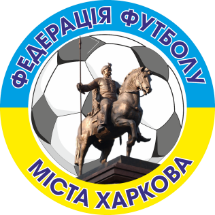                                                                ПОЛОЖЕННЯ              про проведення  Кубку «Легенди футболу» з футболу серед команд ДЮСЗ                                                           «Кубок  А. Панова»                                                     м. Харків 2024 рік-2-МЕТА І ЗАДАЧІ1.1. Змагання / КУБОК/ проводиться з метою популяризації футболу, пам'яті видатних  футболістів Харківщини, зміцнення дружби та підвищення рівня майстерності юних футболістів.КЕРІВНИЦТВО ЗМАГАНЬ2.1. Кубок  проводиться  Федерацією футболу міста Харкова / далі ФФМХ / за підтримки Управління з питань фізичної культури та спорту Харківської міської ради / далі Управління/.      2.2. Безпосереднє керівництво, організацію та проведення  Кубку здійснює комітет з проведення змагань ( далі КПЗ) ФФМХ та головна суддівська колегія /далі ГСК /.2.3.  Кубок проводиться у відповідності з принципами «Чесної гри», згідно з календарем, затвердженим ГСК;         Оперативний контроль за організацією та проведенням  Кубку  покладається на ФФМХ та головну суддівську колегію.2.4.   Систему, термін та місце проведення  Кубку визначає  ГСК .3. ТЕРМІН ПРОВЕДЕННЯ3.1. Кубок  проводиться у м. Харкові  з 07.05  по 11.05  2024 року.                            4. УЧАСНИКИ  ТА  УМОВИ ПРОВЕДЕННЯ КУБКУ     4.1. До участі у Кубку  запрошуються футбольні команди юнаків 2014 року народження  провідних  дитячо-юнацьких спортивних закладів міста Харкова / далі ДЮСЗ /      4.2. Склад команди : 15 футболістів, представник та тренер команди;     4.3. Команди-учасниці зобов’язані надати до ГСК  наступні документи:Заявковий лист команди у надрукованому вигляді для участі у Кубку за дозволом лікаря;Підтвердження про участь команд в турнірі подаються в ГСК   до 05.05 2024 року.   Головний суддя Кубку - Глушак Сергій Юрійович тел. 0953114491;Гарантійний лист від ДЮСЗ про ознайомлення та виконання вимог Регламенту Кубку.4.4.   Кубок проводиться в два етапи.4.4.1. Попередній етап - команди-учасниці  розподіляються на підгрупи . Ігри у підгрупах проводяться за коловою системою в один круг, згідно з затвердженим календарем. 4.4.2.  Фінальний етап – команди з кожної підгрупи проводять ігри між собоюза системою «PLAY OFF» / 2А-2В, 3А-3В, 4А-4Б/.  Переможці підгруп у фінальному матчі виборюють звання «Переможець Кубку А.Панова”      4.5.  Ігри будуть проходити на  штучному футбольному полі стадіону КП КДЮСШ «Восток» відповідно до «Правил гри », а також відповідно до змін і доповнень, прийнятих Міжнародною радою ФІФА.4.6.   Гра складається з 2-х таймів по 30 хвилин кожний з 5-хвилинною перервою.      4.7.  Місця команд у підгрупах визначаються по найбільшій кількості очок, набраних в усіх зустрічах. За перемогу нараховується 3 очки, нічию – 1 очко, поразка – очки не нараховуються 4.8. При рівності набраних очок перевага віддається команді, що має кращі показники: в особистих зустрічах з конкурентом (конкурентами).більша кількість набраних очок в зустрічах з конкурентом( конкурентами);краща різниця забитих і пропущених м’ячів в зустрічах з конкурентом( конкурентами);більша кількість забитих м’ячів в зустрічах з конкурентом( конкурентами);. 4.9.  У випадку рівності показників, вказаних в п.4.8 цієї статті набирають чинності додаткові показники:краща різниця забитих і пропущених м’ячів в усіх зустрічах турніру;більша кількість забитих м’ячів в усіх зустрічах турніру;      4.10. У випадку нічийного результату у фінальній частині турніру, для виявлення переможця призначається серія післяматчевих 11-метрових ударів, які пробиваються відповідно до вимог Правил гри.4.11. При абсолютній рівності цих показників місця команд визначає жереб.				5. ФІНАНСОВІ ВИТРАТИ  5.1.  Витрати  в дні проведення Кубку за рахунок:харчування арбітрів та інших учасників Кубку,  – частково за рахунок Управління; нагородна атрибутика - частково за рахунок Управління та команд-учасниць; фінансова підтримка  – за рахунок спонсорів Кубку та інших джерел, не заборонених законодавством України; харчування учасників турніру за рахунок відряджуючої організації;6. НАГОРОДЖЕННЯ      6.1.  Переможець  Кубку нагороджуються Кубком та золотими медалями, призери - нагороджуються плакетками  та медалями відповідних ступенів, учасники Кубку - нагороджуються пам'ятними медалями та дипломами Управління і ФФМХ;                                      7. ОСОБЛИВІ УМОВИНа час дії на території України воєнного стану, команди-учасники змагань таофіційні особи матчу повинні дотримуватися «Додаткові заходи безпеки для організації та проведення футбольних матчів в Україні серед професіональних футбольних клубів в умовах воєнного стану та відповідних рішень уповноважених органів державної влади» та інших нормативних документів, у разі їхнього прийняття та або пролонгації.     Відповідальними за виконання заходів безпеки в умовах воєнного стану під час проведення матчів вважаються тренери команд-учасниць та головний суддя турніру.ПОГОДЖЕНО                                                      ЗАТВЕРДЖЕНО:Виконавчий директор                              Заступник начальника Управління -федерації футболу                                        начальник відділу організаційно-масової роботиміста Харкова                                               з питань фізичної культури та спорту                                                                         Департаменту у справах сім"ї, молоді та спорту                                                                         Харківської міської ради__________ ОЛЕКСАНДР  ТЮРІН              __________________       ПАВЛО ДУМЕНКО